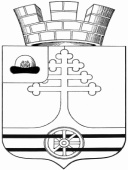 Администрация муниципального образования -Тумское городское поселениеКлепиковского муниципального районаПОСТАНОВЛЕНИЕ26 февраля 2019 г.                                                                      №19О внесении изменений и дополнений в Постановление администрации муниципального образования – Тумское городское поселение Клепиковского муниципального района от 07.11.2018 г. №163 «Об определении размещения мест (площадок) накопления твердых коммунальных отходовна территории муниципального образования - Тумское городское поселение Клепиковского муниципального района»В соответствии с Федеральным Законом от 06.10.2003 №131-ФЗ «Об общих принципах организации местного самоуправления в Российской Федерации», Уставом  муниципального образования – Тумское городское поселение Клепиковского муниципального района, администрация муниципального образования - Тумское городское поселение Клепиковского муниципального района ПОСТАНОВЛЯЕТ:1. Внести в Постановление администрации муниципального образования - Тумское городское поселение Клепиковского муниципального района от 07.11.2018г. №163 «Об определении размещения мест (площадок) накопления твердых коммунальных отходов на территории муниципального образования - Тумское городское поселение Клепиковского муниципального района» следующие изменения:1.1. Утвердить Реестр мест (площадок) накопления твердых  коммунальных отходов на территории муниципального образования - Тумское городское поселение Клепиковского муниципального района в новой редакции согласно приложению.2. Настоящее Постановление подлежит официальному опубликованию в Информационном бюллетене муниципальных правовых актов муниципального образования – Тумское городское поселение Клепиковского муниципального района и на сайте администрации муниципального образования – Тумское городское поселение  Клепиковского муниципального района.3. Настоящее Постановление вступает в силу со дня официального опубликования.4. Контроль за исполнением настоящего постановления оставляю за собой.Глава администрациимуниципального образования-Тумское городское поселениеКлепиковского муниципального района                                        В.М. ЛазаревПриложениек Постановлению администрации муниципального образования -Тумское городское поселениеКлепиковского муниципального районаот 26 февраля 2019г. №19Реестр мест (площадок) накопления твердых  коммунальных отходов на территории муниципального образования - Тумское городское поселение Клепиковского муниципального районаНаименование муниципального обоазования (населенного пункта), ОКТМОАдрес местоположения контейнерной площадки/мусоропроводаГеографические координаты КПГеографические координаты КПТип подстилающей поверхностиПлощадь КПКоличество установленных на КП контейнеровВместимость КПНаименование муниципального обоазования (населенного пункта), ОКТМОАдрес местоположения контейнерной площадки/мусоропроводаСШВДТип подстилающей поверхностиПлощадь КПКоличество установленных на КП контейнеровВместимость КПМуниципальное образование - Тумское городское поселение Клепиковского муниципального района Рязанской области, 61610154 Ул. Советская д.97/155.15536140.539715бетонное42 кв.м.7 шт.5,25 куб.м.Муниципальное образование - Тумское городское поселение Клепиковского муниципального района Рязанской области, 61610154 Ул. Победы д. 6255.14699540.538322грунтовое12 кв.м.2 шт.1,5 куб.м.Муниципальное образование - Тумское городское поселение Клепиковского муниципального района Рязанской области, 61610154 Ул. Горького д.156.14851640.544566грунтовое18 кв.м.3 шт.2,25 куб.м.Муниципальное образование - Тумское городское поселение Клепиковского муниципального района Рязанской области, 61610154 Ул. Щетинкина д.555.14851640.544566грунтовое12 кв.м.2 шт.1,5 куб.м.Муниципальное образование - Тумское городское поселение Клепиковского муниципального района Рязанской области, 61610154 Ул. Н. Шпилевой д.955.14635840.571281грунтовое12 кв.м.2 шт.1,5 куб.м.Муниципальное образование - Тумское городское поселение Клепиковского муниципального района Рязанской области, 61610154 Ул. Мичурина д.255.14340240.553321грунтовое18 кв.м.3 шт.2,25 куб.м.Муниципальное образование - Тумское городское поселение Клепиковского муниципального района Рязанской области, 61610154 Ул. Крупской (проезд с ул. Мичурина на ул. Крупской)55.14121940.553428грунтовое12 кв.м.2 шт.1,5 куб.м.Муниципальное образование - Тумское городское поселение Клепиковского муниципального района Рязанской области, 61610154 Ул. Комсомольская д.4855.13984640.548106грунтовое12 кв.м.2 шт.1,5 куб.м.Муниципальное образование - Тумское городское поселение Клепиковского муниципального района Рязанской области, 61610154 Ул. Железнодорожная д.1а55.14402840.550316грунтовое12 кв.м.2 шт.1,5 куб.м.Муниципальное образование - Тумское городское поселение Клепиковского муниципального района Рязанской области, 61610154 Ул. Гагарина д.2855.15517640.560763бетонное66 кв.м.11 шт.8,25 куб.м.Муниципальное образование - Тумское городское поселение Клепиковского муниципального района Рязанской области, 61610154 Ул. Энгельса д.3555.154893 55.15491140.554870 40.552896грунтовое12 кв.м.2 шт.1,5 куб.м.Муниципальное образование - Тумское городское поселение Клепиковского муниципального района Рязанской области, 61610154 Ул. Садовая д.1555.16292340.969740грунтовое12 кв.м.2 шт.1,5 куб.м.Муниципальное образование - Тумское городское поселение Клепиковского муниципального района Рязанской области, 61610154 Ул. Кузьмина д.145515814140.561841грунтовое12 кв.м.2 шт.1,5 куб.м.Муниципальное образование - Тумское городское поселение Клепиковского муниципального района Рязанской области, 61610154 Ул. Пирогова д.5855.15315240.541287грунтовое18 кв.м.3 шт.2,25 куб.м.Муниципальное образование - Тумское городское поселение Клепиковского муниципального района Рязанской области, 61610154 Ул. Кирова д.155.15195540.569223грунтовое12 кв.м.2 шт.1,5 куб.м.Муниципальное образование - Тумское городское поселение Клепиковского муниципального района Рязанской области, 61610154 Ул. Урицкого д.3855.15068040.549557грунтовое18 кв.м.3 шт.2,25 куб.м.Муниципальное образование - Тумское городское поселение Клепиковского муниципального района Рязанской области, 61610154 Ул. Молодежная д.5455.14574640.525483грунтовое6 кв.м.1 шт.0,75 куб.м.Муниципальное образование - Тумское городское поселение Клепиковского муниципального района Рязанской области, 61610154 Ул. Ленина д.230,д.23455.146219 55.14638440.536105 40.534206грунтовое60 кв.м.10 шт.7,5 куб.м.Муниципальное образование - Тумское городское поселение Клепиковского муниципального района Рязанской области, 61610154 Пер. Комсомольский д.455.14296340.558442грунтовое12 кв.м.2 шт.1,5 куб.м.Муниципальное образование - Тумское городское поселение Клепиковского муниципального района Рязанской области, 61610154 Ул. 8 Марта д.4155.13512540.559161грунтовое12 кв.м.2 шт.1,5 куб.м.Муниципальное образование - Тумское городское поселение Клепиковского муниципального района Рязанской области, 61610154 Ул. Павлова д.3455.15722140.566304грунтовое18 кв.м.3 шт.2,25 куб.м.Муниципальное образование - Тумское городское поселение Клепиковского муниципального района Рязанской области, 61610154 Пер. Советский д.1155.154367 55.15383740.549926 40.546397грунтовое30 кв.м.5 шт.3,75 куб.м.Муниципальное образование - Тумское городское поселение Клепиковского муниципального района Рязанской области, 61610154 Ул. 10 лет Октября д.4855.13683940.553774грунтовое12 кв.м.2 шт.1,5 куб.м.Муромский территориальный участок Горьковской дирекции по тепловодоснабжению структурного подразделения ЦДТВ - филиала ОАО «РЖД».Земельный участок (кадастровый номер 62:05000000:0196), расположен на ул. Вокзальная (ориентир зд.2и зд.2а)55.14422940.545886грунтовое12 кв.м.2 шт.1,5 куб.м.